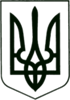 САХНОВЩИНСЬКА СЕЛИЩНА РАДАКРАСНОГРАДСЬКОГО РАЙОНУ  ХАРКІВСЬКОЇ ОБЛАСТІВІДДІЛ ОСВІТИ, КУЛЬТУРИ, МОЛОДІ ТА СПОРТУНАКАЗ22.03.2022 			               Сахновщина	            	                     №36Про призначенняматеріально відповідальноїособи     Згідно зі статтею 130 Кодексу законів про працю України, Закону України «Про бухгалтерський облік та фінансову  звітність в Україні», з метою забезпечення збереження матеріальних цінностей, що знаходяться   на балансі  відділу освіти, культури, молоді та спорту Сахновщинської селищної ради, наказую:   1.Призначити матеріально відповідальною особою за зберігання матеріальних цінностей (талони на бензин та дизельне паливо) Даниленко Яніну Анатоліївну, бухгалтера централізованої бухгалтерії відділу освіти, культури, молоді та спорту  Сахновщинської селищної ради.    2. Контроль за виконанням наказу залишаю за собою.Начальник                                                                            Григорій  ПЕРКІН                               